Муниципальное бюджетное общеобразовательное учреждение«Степановская средняя общеобразовательная школа»Верхнекетского района Томской области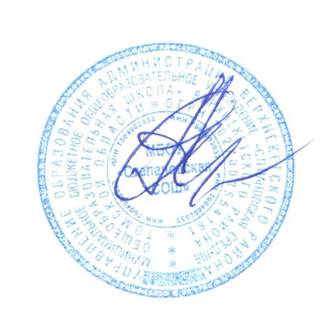 УТВЕРЖДАЮдиректор МБОУ«Степановская средняяобщеобразовательная школа»	___________А.А. Андреев Приказ № 121/1 от 30.08. 2018 г.  РАБОЧАЯ    ПРОГРАММА                     по внеурочной деятельности                        «Математика в цифрах»                                       6-7 класс                          Срок реализации 2 годаУчитель математики  Резвых Т. П.2018 г.Пояснительная запискаусловиях внедрения ФГОС организация внеурочной деятельности является важнейшей частью образовательного процесса в школе. Внеурочная деятельность дает возможность углублять приобретаемые на уроках знания, совершенствовать умения и навыки анализа, расширять математический кругозор школьников, воспитывать и повышать культуру общения, развивать творческий потенциал учащихся, знакомить учащихся с такими факторами предмета, которые не изучаются на уроках, но знание некоторых необходимо в жизни. Она создает благоприятные условия для умственного развития: ученик активнее пользуется справочной литературой для поиска ответов на вопросы углубленного уровня, готовится к мероприятиям познавательного плана по математике.Программа «Математика в цифрах»предназначена для учащихся 6-7-хклассов, проявляющих интерес к математике, и при этом не обязательно обладающих ярковыраженными математическими способностями.Направление программы – общеинтеллектуальное. Программа позволяет расширить математический кругозор и эрудицию учащихся, способствует формированию познавательных универсальных действий. Программа предназначена для развития математических способностей учащихся, для формирования элементов логической грамотности, коммуникативных умений школьника с применением коллективных форм обучения.Программа разработана в соответствии:в соответствии с правовыми и нормативными документами:Федеральный Закон «Об образовании в Российской Федерации» (от 29.12. 2012 г. № 273-ФЗ);Федеральный Закон от 01.12.2007 г. № 309 (ред. от 23.07.2013 г.) «О внесении изменений в отдельные законодательные акты Российской Федерации в части изменения и структуры Государственного образовательного стандарта»;Приказ Минобразования России от 05.03.2004 г. № 1089 «Об утверждении федерального компонента государственных образовательных стандартов начального общего, основного общего и среднего (полного) общего образования»;Приказ Минобрнауки России от 31.03.2014 г. № 253 «Об утверждении федерального перечня учебников, рекомендуемых к использованию при реализации имеющих государственную аккредитацию образовательных программ начального общего, основного общего, среднего общего образования на 2014-2015 учебный год»;Приказ Минобразования России от 09.03.2004 г. № 1312 «Об утверждении федерального базисного учебного плана и примерных учебных планов для образовательных учреждений Российской Федерации, реализующих программы общего образования»;Приказ Министерства образования и науки Российской Федерации от 31 декабря 2015 г. № 1577 «О внесении изменений в федеральный государственный образовательный стандарт основного общего образования, утвержденный приказом Министерства образования и науки Российской Федерации от 17 декабря 2010 г. № 1897»;Приказ Министерства образования и науки Российской Федерации от 31 декабря 2015 г. № 1578 «О внесении изменений в федеральный государственный образовательный стандарт среднего общего образования, утвержденный приказом Министерства образования и науки Российской Федерации от 17 мая 2012 г. № 413»;Рабочая программа по курсу внеурочной деятельности составления на основе учебно-методического комплекта Ю.Н. Макарычев, Н.Г. Миндюк, К.И. Нешков, С.Б. Суворова. Алгебра.7 класс. Бунимович Е.А., Кузнецова Л.В., Минаева С.С. и др. Математика. 6 класс. Москва «Просвещение» 2017.Цель:развитие математических способностей учащихся, формирование элементовлогической грамотности, коммуникативных умений школьников.Задачи:Углубление и расширение знаний учащихся по математике через решение занимательных, нестандартных задач.Привитие школьникам интереса к математике.Поддержка интереса к дополнительным занятиям математикой и желание заниматься самообразованием.Формирование исследовательских умений учащихся.Формирование коммуникативной культуры школьников.Общая характеристика курса внеурочной деятельностиДанный курс рассчитан на учащихся, которые проявляют интерес к математике, и при этом не обязательно обладают ярко выраженными математическими способностями. Для осознанного усвоения содержания, указанных тем, особое внимание уделяется практическим занятиям, групповой работе, знакомству с историческими фактами, сочетанию познавательной работы на занятиях с исследовательской домашней работой. Решение задач на смекалку, задач - ловушек, головоломок призвано помочь развитию памяти, смекалки, внимания и других качеств, позволяющих нестандартно мыслить. Такие задачи доступны для указанной возрастной группы, так как многие из них имеют игровой характер, позволяют поддерживать постоянный интерес различными историческими экскурсами, организовывать состязательные ситуации при их решении. Учащиеся получают в основном практические навыки в решении задач, курс не содержит обилия теоретических выкладок, что исключает уменьшение интереса к предмету в данной возрастной группе.Важным фактором реализации данной программы является стремление развить у учащихся умений самостоятельно работать, думать, решать творческие задачи, а также совершенствовать навыки аргументации собственной позиции по определенному вопросу.Содержание программы соответствует познавательным возможностям школьников и предоставляет им возможность работать на уровне повышенных требований, развивая учебную мотивацию.Занятия направлены на развитие у детей математического образа мышления: краткости речи, умелому использованию символики, правильному применению математической терминологии и т.д.Основными формами организации учебно-познавательной деятельности учащихся являются:изложение узловых вопросов курса (лекционный метод),беседы (дискуссии),комбинированное занятие,соревнование,  игра,сообщения учащихся,решение нестандартных задач;самостоятельная работа,работа в парах, в группах,творческие практические работы.Методы обучения:словесный (урок-рассуждение),игровой (ролевые игры),частично поисковый, исследовательский,объяснительно-иллюстративный.Во внеурочной учебной деятельности базовыми являются следующие технологии, основанные на:уровневой дифференциации обучения,реализации деятельностного подхода,реализации проектной деятельности.Межпредметные связи курса тесно связаны с уроками экономики,предметами естественногоцикла и информатикой.Описание места курса в плане внеурочной деятельностиКурс рассчитан на 68часов (один час в неделю 2 года).Продолжительность занятий составляет 45 минут.Описание ценностных ориентиров содержания курсаВнеурочная деятельность по математике имеет большое образовательное и воспитательное значение. Владение математическим языком, алгоритмами, понимание математических отношений является средством познания окружающего мира, процессов и явлений, происходящих в природе и в обществе. Поэтому так важно сформировать интерес к внеурочной деятельности у обучающихся, который станет основой для выявления и развития математических способностей учащихся, способности к самообразованию.	Успешное решение математических задач оказывает влияние на эмоционально-волевую сферу личности учащихся, развивает их волю и настойчивость, умение преодолевать трудности, испытывать удовлетворение от результатов интеллектуального труда.Данный курс способствует развитию внимания, воображения, наблюдательности, памяти, воли, аккуратности, умения быстро считать, применять свои знания на практике, приобретать навыки нестандартного мышления.Содержание курса направлено на то, чтобы учащиеся осознали степень своего интереса к предмету и смогли сделать сознательный выбор в пользу дальнейших углубленных занятий по математике. Все занятия носят проблемный характер, что способствует успешному усвоению курса. Новизна данного курса в активных формах обучения, направленных на развитие компетентностей школьника. Данная программа прикладного курса обеспечивает учащихся гарантированным уровнем математической подготовки независимо от выбранной профессии. Личностные, метапредметные и предметные результаты освоения курса внеурочной деятельностиЛичностные результатыУ	обучающегося будут сформированы:внутренняя позиция школьника на уровне положительного отношения к урокам математики;понимание роли математических действий в жизни человека;интерес к различным видам учебной деятельности, включая элементы предметно-исследовательской деятельности;понимание причин успеха в учебе.Обучающийся получит возможность для формирования:интереса к познанию математических фактов, количественных отношений, математических зависимостей в окружающем мире;общих представлений о рациональной организации мыслительной деятельности;самооценки на основе заданных критериев успешности учебной деятельности;представления о значении математики  для  познания окружающего мира.Метапредметные результатыРегулятивные:Обучающийся научитсясамостоятельно обнаруживать и формулировать проблему в индивидуальной учебной деятельности;выдвигать версии решения проблемы, осознавать конечный результат, выбирать средства достижения цели из предложенных или их искать самостоятельно;составлять  (индивидуально  или  в  группе)  план  решения  проблемы  подбирать к каждой проблеме (задаче) адекватную ей теоретическую модель;работая по предложенному или самостоятельно составленному плану, использовать наряду с основными и дополнительные средства (справочная литература, сложные приборы, компьютер);работать по самостоятельно составленному плану, сверяясь с ним и с целью деятельности, исправляя ошибки, используя самостоятельно подобранные средства (в том числе и Интернет);уметь оценить степень успешности своей индивидуальной образовательной деятельности;давать оценку своим личностным качествам и чертам характера («каков я»), определять направления своего развития («каким я хочу стать», «что мне для этого надо сделать»).Обучающийся получит возможность научиться:выполнять действия в опоре на заданный ориентир;воспринимать мнение и предложения (о способе решения задачи) сверстников;в сотрудничестве с учителем, группой находить несколько вариантов решения учебной задачи;самостоятельно оценивать правильность выполнения действия и вносить необходимые коррективы в действия с наглядно-образным материалом.Познавательные:Обучающийся научится:самостоятельно выбирать основания и критерии для указанных логических операций; строить классификацию путём дихотомического деления (на основе отрицания);строить логически обоснованное рассуждение, включающее установление причинно-следственных связей;создавать математические модели;составлять тезисы, различные виды планов (простых, сложных и т.п.). Преобразовывать информацию из одного вида в другой (таблицу в текст, диаграмму и пр.);уметь определять возможные источники необходимых сведений, производить поиск информации, анализировать и оценивать её достоверность.использовать различные виды чтения (изучающее, просмотровое, ознакомительное, поисковое), приёмы слушания.уметь использовать компьютерные и коммуникационные технологии как инструмент для достижения своих целей.Обучающийся получит возможность научиться:работать с дополнительными текстами и заданиями;моделировать задачи на основе анализа жизненных сюжетов;формулировать выводы на основе аналогии, сравнения, обобщения;пользоваться эвристическими приемами для нахождения решения математических задач.Коммуникативные:Обучающийся научится:самостоятельно организовывать учебное взаимодействие в группе (определять общие цели, договариваться друг с другом и т.д.);отстаивая свою точку зрения, приводить аргументы, подтверждая их фактами;в дискуссии уметь выдвинуть контраргументы;учиться критично относиться к своему мнению, с достоинством признавать ошибочность своего мнения (если оно таково) и корректировать его.Обучающийся получит возможность научиться:строить понятные для партнера высказывания и аргументировать свою позицию;использовать средства устного общения для решения коммуникативных задач.проявлять инициативу в учебно-познавательной деятельности;контролировать свои действия в коллективной работе; осуществлять взаимный контроль.Предметные результатыОбучающийся научится:анализировать текст задачи: ориентироваться в тексте, выделять условие и заключение, данные и искомые числа (величины),искать и выбирать необходимую информацию, содержащуюся в тексте задачи, на рисунке или в таблице, для ответа на заданные вопросы,моделировать ситуацию, описанную в тексте задачи,конструировать последовательность «шагов» (алгоритм) решения сложной задачи,обосновывать выполняемые и выполненные действия,понимать уравнение как важнейшую математическую модель для описания и изучения разнообразных реальных ситуаций, решать текстовые задачи алгебраическим методом,применять графические представления для исследования уравнений, исследования и решения систем уравнений с двумя переменными,решать комбинаторные задачи на нахождение числа объектов или комбинаций,использовать различные способы представления и анализа статистических данных.Обучающийся получит возможность научиться:анализировать предложенные варианты решения задачи, выбирать из них верные,выбирать наиболее эффективный способ решения задачи,оценивать предъявленное готовое решение задачи (верно, неверно),использовать приемы, рационализирующие вычисления, приобрести привычку контролировать вычисления, выбирая подходящий для ситуации способ,овладеть специальными приёмами решения уравнений и систем уравнений; уверенно применять аппарат уравнений для решения разнообразных задач из математики, смежных предметов, практики,применять графические представления для исследования уравнений, систем уравнений, содержащих буквенные коэффициенты,приобрести опыт проведения случайных экспериментов, в том числе с помощью компьютерного моделирования, интерпретации их результатов,некоторым специальным приёмам решения комбинаторных задач. Содержание изучаемого курса Содержание курса 6 классаТема 1. Элементы истории математики. "Таинственные знаки" математики Древнего Востока. Древний Египет (1час)Историческая справка. Качества необходимые при изучении математики (внимание, воображение, наблюдательность, умение быстро считать, память, воля, нестандартное мышление, умение применять знания в творческих условиях)Форма контроля: проверка самостоятельно решенных и подобранных задач.Тема 2. Римские числа (3 часа)Историческая справка. Задачи с римскими числами.Знакомство с интересными приёмами устного счёта, применение рациональных способов решения математических выражений.Тема 3. Действительные числа (8 часов) Историческая справка. Римские и арабские цифры и числа. Числовые выражения. Вычисление значения числового выражения. Сравнение числовых выражений. Числовая прямая, сравнение и упорядочивание чисел. Пропорции. Решение задач на пропорции. Проценты. Основные задачи на проценты. Практическое применений процентов. Формы контроля: проверка самостоятельно решенных и подобранных задач.Тема 4: Действия с десятичными дробями (6 часов)Сложение и вычитание  десятичных  дробей. Умножение и деление  десятичных  дробей. Все действия с десятичными  дробями. Задачи на дроби.Форма контроля: проверка самостоятельно решенных и подобранных задач.Тема 5. Целые числа (6 часов)Сложение и вычитание  целых чисел. Умножение и деление  целых  чисел. Разные действия с целыми  числами . Форма контроля: проверка самостоятельно решенных и подобранных задач.Тема 6. Рациональные числа (6 часов)Сложение и вычитание  рациональных  чисел. Модуль  числа. Умножение и деление  рациональных  чисел. Все действия с  рациональными  числами. Форма контроля: проверка самостоятельно решенных и подобранных задач.Тема 7. Уравнения с одной переменной (4 часа)Линейное уравнение с одной переменной. Корень уравнения. Решение линейных уравнений с одной переменной.  Формы контроля: домашняя практическая работа.Содержание курса 7 классаТема 1. Числовые головоломки (8 часов)Математические фокусы с «угадыванием чисел». Решение заданий на восстановление записей вычислений. Решение  шуточных задач в форме загадок. Запись числа с помощью знаков действий, скобок и определённым количеством одинаковых цифр.Тема 2. Буквенные выражения. Многочлены (5 часов)Преобразование буквенных выражений. Возведение двучлена в степень.  Решение нестандартных задач. Форма контроля: проверка самостоятельно решенных и подобранных задач.Тема 3. Решение текстовых, логических олимпиадных задач (12 часов)Как научиться решать задачи? Старинный способ решения задач на смешение веществ. Решение задач на движение. Решение нестандартных задач. Решения задач «обратным ходом». Решение логических задач. Принцип Дирихле. Задачи на переливание. Решение олимпиадных задач. Задачи на делимость. Задачи, решаемые с помощью графов. Форма контроля: тестирование.Тема 4. Комбинаторика. Описательная статистика (6 часов) Комбинаторика. Решение комбинаторных задач перебором вариантов. Графы. Решение комбинаторных задач с помощью графов. Комбинаторное правило умножения Перестановки. Определение числа перестановок.Статистические характеристики набора данных: среднее арифметическое, мода, медиана, наибольшее и наименьшее значение. Практическое применение статистики. Форма контроля: сообщения, презентация.Тема 5. Итоговое занятие (3 часа)Форма контроля: проверка самостоятельно решенных задач, тестов.Учебно-тематический планКалендарно тематическое планированиеОписание материально-технического обеспеченияобразовательной деятельностиОборудование и материалы: учебная литература, справочники, таблицы, Интернет ресурсы, тесты, памятки, кроссворды, презентации, компьютер, интерактивная доска, проектор.Список литературыДля учителя	Ю.Н. Макарычев, Н.Г. Миндюк, К.И. Нешков, С.Б. Суворова. Алгебра.7 класс. 	Бунимович Е.А., Кузнецова Л.В., Минаева С.С. и др. Математика. 6 класс. Москва «Просвещение» 2017.	А.В.Фарков, «Математические кружки в школе», 5-8 классы, М., Айрис-пресс, 2011.	А.В.Фарков, «Готовимся к олимпиадам», учебно-методическое пособие, М., «Экзамен»,2014.	В.А.Ермеев, «Факультативный курс по математике», 7 класс, учебно-методическое пособие, Цивильск, 2014.	Энциклопедия для детей. Т.11. Математика. М.: «Аванта».	Информационные ресурсы сети Интернет.	Виртуальная школа Кирилла и Мефодия.	www.fipi.ru	http://matematika.ucoz.com/	http://uztest.ru/	http://www.ege.edu.ru/	http://www.mioo.ru/ogl.php	http://1september.ru/Для учащихся	Ю.Н. Макарычев, Н.Г. Миндюк, К.И. Нешков, С.Б. Суворова. Алгебра.7 класс. 	Бунимович Е.А., Кузнецова Л.В., Минаева С.С. и др. Математика. 6 класс. Москва «Просвещение» 2017.	Котов А.Я. Вечера занимательной арифметики.- М.: «Просвещение», 2011 г.	Званич Л.И., Кузнецова Л.В. Дидактические материалы по алгебре для 7 класса.- М.: Просвещение, 2013 г.	Виртуальная школа Кирилла и Мефодия. Уроки алгебры.7-8 классы.	http://www.mathnet.spb.ru/	http://talia.ucoz.com/index/ucheniku/0-18	http://math-prosto.ru/	http://www.etudes.ru/	http://www.berdov.com/	http://4-8class-math-forum.№п/пНазвание темКоличествочасов6 класс1.Элементы истории математики. "Таинственные знаки" математики Древнего Востока. Древний ЕгипетЭлементы истории математики. "Таинственные знаки" математики Древнего Востока. Древний ЕгипетЭлементы истории математики. "Таинственные знаки" математики Древнего Востока. Древний Египет1Элементы истории математики. "Таинственные знаки" математики Древнего Востока. Древний ЕгипетЭлементы истории математики. "Таинственные знаки" математики Древнего Востока. Древний ЕгипетЭлементы истории математики. "Таинственные знаки" математики Древнего Востока. Древний Египет12.Римские  числаРимские  числа3Римские  числаРимские  числа33.Действительные числаДействительные числа84.Действия с десятичными дробямиДействия с десятичными дробями65.Целые числа Целые числа 66.Рациональные числаРациональные числа67.Уравнения с одной переменнойУравнения с одной переменной47класс7класс1.Числовые головоломкиЧисловые головоломки82.Буквенные выражения. МногочленыБуквенные выражения. Многочлены53.Решение текстовых, логических олимпиадных задачРешение текстовых, логических олимпиадных задач124.Комбинаторика. Описательная статистикаКомбинаторика. Описательная статистика65.Итоговое занятиеИтоговое занятие3ВсегоВсего68№ п/пНаименование разделов и темВсего часовДата по плануДата по факту6 класс1Элементы истории математики. "Таинственные знаки" математики Древнего Востока. Древний Египет103.09Римские числа (3ч.)2Задачи с римскими числами110.093Знакомство с интересными приёмами устного счёта117.094Применение рациональных способов решения математических выражений124.09Действительные числа (8 ч.)5-6Числовые выражения. Вычисление значения числового выражения201,08.107Сравнение числовых выражений115.108Числовая прямая, сравнение и упорядочивание чисел 122.109-10Пропорции. Решение задач на пропорции212.11,19.1111-12Проценты. Основные задачи на проценты226.11,03.12Действия с десятичными дробями (6ч.)13-14Сложение и вычитание десятичных дробей210,17.1215Умножение десятичных  дробей124.1216-18Деление  десятичных  дробей314,21,28.01Целые числа (6 ч.)19-20Сложение и вычитание целых  чисел24,11.0221Умножение и деление целых  чисел118.0222-24Разные действия с целыми  числами325.02,04,11.03Рациональные числа (6 ч.)25-26Сложение и вычитание рациональных  чисел218.03,01.0427Умножение и деление рациональных  чисел108.0428-30Все действия с рациональными  числами315,22,25.04Уравнения с одной переменной (4 ч.)31Уравнения с одной переменной129.0432Решение линейных уравнений106.0533-34Решение занимательных задач213.05, 20.057 классЧисловые головоломки(8 ч.)1-2Математические фокусы с «угадыванием чисел». 207,14.093-4Решение заданий на восстановление записей вычислений.221,28.095-6Запись числа с помощью знаков действий, скобок и определённым количеством одинаковых цифр.205,12.107-8Решение  шуточных задач в форме загадок.219,26.10Буквенные выражения. Многочлены (5ч.)9Преобразование буквенных выражений109.1110-11Деление многочлена на многочлен216.11,23.1112-13Возведение двучлена в степень230.11,07.12Решение текстовых, логических олимпиадных задач (12ч.)14-18Решение задач дистанционных олимпиад514-18.0119-21Задачи на делимость325.01-08.1222-25Логические задачи, решаемые спомощью таблиц415.,22.02,01,08.03Комбинаторика. Описательная статистика (6 ч.)26-27Решение комбинаторных задачперебором вариантов215,22.0328-29Решениекомбинаторных задач с помощьюграфов205,12.0430-31Комбинаторное правило умножения219,26.04Итоговое занятие (3 ч.)32-34Тестирование по теме: Многочлены. Буквенные выражения303.05,10.05,17.05УУДУУДКлассклассклассУУДУУДКритерии1 полугодиегод1Определять иформулировать цельдеятельности (понятьсвои интересы, увидеть проблему, задачу, выразить еѐсловесно)  на уроках, внеурочной деятельности, жизненных ситуацияхУмеет      самостоятельно  поставить и сформулировать задание, определять его цель221Определять иформулировать цельдеятельности (понятьсвои интересы, увидеть проблему, задачу, выразить еѐсловесно)  на уроках, внеурочной деятельности, жизненных ситуацияхУмее   т  при помощи учителя  поставить и сформулировать задание, определять его цель. Иногда выполняет эти действия самостоятельно, но неуверенно111Определять иформулировать цельдеятельности (понятьсвои интересы, увидеть проблему, задачу, выразить еѐсловесно)  на уроках, внеурочной деятельности, жизненных ситуацияхНе способен сформулировать словесно задание, определить цель своей деятельности. Попытки являются единичными и неуверенными002Составлять пландействий по решению проблемы (задачи) на уроках, внеурочной деятельности, жизненных ситуацияхУмеет самостоятельно прогнозировать результат, составлять алгоритм деятельности при решении проблем учебного, творческого и поискового характера222Составлять пландействий по решению проблемы (задачи) на уроках, внеурочной деятельности, жизненных ситуацияхУмеет самостоятельно прогнозировать результат в основном учебных (по образцу) заданий, планировать алгоритм его выполнения112Составлять пландействий по решению проблемы (задачи) на уроках, внеурочной деятельности, жизненных ситуацияхНе умеет самостоятельно прогнозировать результат даже учебных (по образцу) заданий, планировать алгоритм его выполнения003Соотносить результат своей деятельности с целью или с образцом, предложенным учителемВ процессе выполнения задания постоянно соотносит промежуточные и конечные результаты своей деятельности с целью или с образцом, предложенным учителем223Соотносить результат своей деятельности с целью или с образцом, предложенным учителемВ процессе выполнения задания соотносит конечные результаты своей деятельности с целью или с образцом, предложенным учителем – из-за этого теряет много времени113Соотносить результат своей деятельности с целью или с образцом, предложенным учителемВыполняет задания, не соотнося с целью или с образцом, предложенным учителем. Самостоятельно не может найти ошибку в своей деятельности004Самостоятельно осуществлять действия по реализации плана достижения цели, сверяясь с результатомУмеет самостоятельно корректировать работу по ходу выполнения задания224Самостоятельно осуществлять действия по реализации плана достижения цели, сверяясь с результатомУмеет корректировать работу по ходу выполнения задания при указании ему на ошибки извне (учителем или одноклассниками)114Самостоятельно осуществлять действия по реализации плана достижения цели, сверяясь с результатомНе умеет корректировать работу по ходу выполнения задания при указании ему на ошибки извне (учителем или одноклассниками)005Оценка результатов своей  работы.Умеет самостоятельно оценивать результат своей работы. Умеет оценить действия других учеников, выделяет критерии оценки.225Оценка результатов своей  работы.Умеет самостоятельно оценивать результат своей работы по предложенным учителем  критериям оценки. Не умеет оценить действия других учеников.115Оценка результатов своей  работы.Может с помощью учителя соотнести свою работу с готовым результатом, оценка необъективна.00ИТОГО: 10-9 баллов  высокий уровень,8-5 баллов  средний уровень, 0-4 балла низкий уровень.ИТОГО: 10-9 баллов  высокий уровень,8-5 баллов  средний уровень, 0-4 балла низкий уровень.ИТОГО: 10-9 баллов  высокий уровень,8-5 баллов  средний уровень, 0-4 балла низкий уровень.№УУДПредметы№УУДКритерии1 полугод.год1Самостоятельно предполагать информацию, которая нужна для обучения, отбирать источники информации среди предложенныхСамостоятельно осуществляет поиск и выделяет необходимую информацию. Применяет методы информационного поиска, в том числе с помощью компьютерных средств.221Самостоятельно предполагать информацию, которая нужна для обучения, отбирать источники информации среди предложенныхСамостоятельно осуществляет  поиск и выделяет необходимую информацию при помощи учителя или одноклассников.111Самостоятельно предполагать информацию, которая нужна для обучения, отбирать источники информации среди предложенныхЗатрудняется в поиске и выделении необходимой информации даже при оказании ему помощи.002Добывать новые знания из различных источников различными способамиСистематически самостоятельно применяет методы информационного поиска, добывает новые знания, в том числе с помощью компьютерных средств.222Добывать новые знания из различных источников различными способамиЭпизодично и, в основном, по заданию учителя применяет методы информационного поиска, в том числе с помощью компьютерных средств.112Добывать новые знания из различных источников различными способамиНе умеет применять методы информационного поиска, в том числе с помощью компьютерных средств.003Перерабатывать информацию из одной формы в другую, выбирать наиболее удобную форму. Представлять информацию в виде текста, таблицы, схемы, в том числе с помощью ИКТВыбирает наиболее эффективные способы решения задач в зависимости от конкретных условий. Умеет представить результаты работы (исследования) в заданном формате, составить текст отчёта и презентацию с использованием ИКТ.223Перерабатывать информацию из одной формы в другую, выбирать наиболее удобную форму. Представлять информацию в виде текста, таблицы, схемы, в том числе с помощью ИКТВыбирает наиболее простые способы решения задач (действует по образцу). Не всегда умеет представить результаты работы (исследования) в заданном формате, составить презентацию с использованием ИКТ.113Перерабатывать информацию из одной формы в другую, выбирать наиболее удобную форму. Представлять информацию в виде текста, таблицы, схемы, в том числе с помощью ИКТЗатрудняется  перерабатывать информацию из одной формы в другую. Не может представлять информацию в виде текста, таблицы, схемы, в том числе с помощью ИКТ004Перерабатывать информацию для получения нового результата. Анализировать, сравнивать, группировать различные объекты, явления, фактыУмеет выполнять логические действия абстрагирования, сравнения, нахождения общих закономерностей, анализа, синтеза; выбирать стратегию решения; строить и проверять элементарные гипотезы. Способен переработать информацию для получения результата224Перерабатывать информацию для получения нового результата. Анализировать, сравнивать, группировать различные объекты, явления, фактыЧастично владеет навыками исследовательской деятельности; самостоятельно план проверки предложенной учителем гипотезы;осуществляет наблюдения и эксперименты; умеет классифицировать и обобщать.114Перерабатывать информацию для получения нового результата. Анализировать, сравнивать, группировать различные объекты, явления, фактыНе владеет навыками исследовательской деятельности.  Не способен переработать информацию для получения результата005Уметь передавать содержание в сжатом, выборочном или развернутом виде, планировать свою работу по изучению незнакомого материалаОпределяет основную и второстепенную информацию. Умеет передавать содержание в сжатом, выборочном или развернутом виде.  Умеет хранить, защищать, передавать и обрабатывать информацию.225Уметь передавать содержание в сжатом, выборочном или развернутом виде, планировать свою работу по изучению незнакомого материалаНе всегда  определяет основную и второстепенную информацию. Периодически может передавать содержание в сжатом, выборочном или развернутом виде.115Уметь передавать содержание в сжатом, выборочном или развернутом виде, планировать свою работу по изучению незнакомого материалаНеправильно определяет основную и второстепенную информацию. Не умеет передавать содержание в сжатом, выборочном или развернутом виде.00ИТОГО: 10-9 баллов  высокий уровень,8-5 баллов  средний уровень, 0-4 балла низкий уровень.ИТОГО: 10-9 баллов  высокий уровень,8-5 баллов  средний уровень, 0-4 балла низкий уровень.ИТОГО: 10-9 баллов  высокий уровень,8-5 баллов  средний уровень, 0-4 балла низкий уровень.№УУДПредметы№УУДКритерии1 полугод.год1Доносить свою позициюдо других с помощьюмонологической идиалогической речи с учетом своих учебных и жизненных ситуацийУмеет оформлять свои мысли в устной или письменной форме с учетом своих учебных и жизненных речевых ситуаций. Критично относится к своему мнению. Осознанно и произвольно строит речевое высказывание в устной и письменной форме.221Доносить свою позициюдо других с помощьюмонологической идиалогической речи с учетом своих учебных и жизненных ситуацийУмеет использовать речь для регуляции своего действия. Не всегда может донести свою позицию до других.111Доносить свою позициюдо других с помощьюмонологической идиалогической речи с учетом своих учебных и жизненных ситуацийНе умеет оформлять свои мысли в устной или письменной форме с учетом своих учебных и жизненных речевых ситуаций.002.Читать различную литературу, понимать прочитанное, владеть навыками смыслового чтения.Структурирует знания. Понимает  цель чтения и осмысливает прочитанное. Умеет задавать вопросы; строить понятные для партнера высказывания, учитывающие, что партнер знает и видит, а что нет.222.Читать различную литературу, понимать прочитанное, владеть навыками смыслового чтения.Умеет читать вслух и про себя тексты учебников, других художественных и научно-популярных книг, извлекать из текста информацию в соответствии с коммуникативной задачей.112.Читать различную литературу, понимать прочитанное, владеть навыками смыслового чтения.Умеет читать вслух и про себя тексты учебников, других художественных и научно-популярных книг. Не умеет извлекать из текста информацию в соответствии с коммуникативной задачей.003Понимать возможность различных точек зрения на вопрос. Учитывать разные мнения и уметь обосновывать собственное.Умеет учитывать разные мнения и стремится к координации различных позиций в сотрудничестве. Умеет договариваться и приходить к общему решению в совместной деятельности, в том числе в ситуации столкновения интересов. Умеет контролировать действия партнера.223Понимать возможность различных точек зрения на вопрос. Учитывать разные мнения и уметь обосновывать собственное.Умеет участвовать диалоге; слушать и понимать других, высказывать  и аргументировать свою точку зрения с помощью фактов и дополнительных сведений. Умеет отстаивать свою точку зрения, соблюдая правила речевого этикета; 113Понимать возможность различных точек зрения на вопрос. Учитывать разные мнения и уметь обосновывать собственное.Не умеет участвовать диалоге. Отстаивая свою точку зрения, не соблюдает правила речевого этикета. Не считается с другой точкой зрения на проблему.004Договариваться с людьми, согласуя с ними свои интересы и взгляды, для того чтобы сделать что-тосообщаУмеет адекватно использовать все коммуникативные средства для решения различных коммуникативных задач, строить монологические высказывания. Владеет диалогической формой коммуникации, используя, в том числе средства и инструменты ИКТ и дистанционного взаимодействия.224Договариваться с людьми, согласуя с ними свои интересы и взгляды, для того чтобы сделать что-тосообщаУмеет адекватно использовать речевые средства для решения различных коммуникативных задач, строить сложные монологические высказывания, владеет диалогической речью, выполняя различные роли в группе, умеет сотрудничать в совместном решении проблемы (задачи).114Договариваться с людьми, согласуя с ними свои интересы и взгляды, для того чтобы сделать что-тосообщаНе умеет договариваться с людьми, работать в группе, не  владеет диалогической речью, не может выполнять различные роли в группе, не умеет сотрудничать в совместном решении проблемы (задачи).00ИТОГО: 8-7 баллов  высокий уровень,6-3 балла  средний уровень, 0-2 балла низкий уровень.ИТОГО: 8-7 баллов  высокий уровень,6-3 балла  средний уровень, 0-2 балла низкий уровень.ИТОГО: 8-7 баллов  высокий уровень,6-3 балла  средний уровень, 0-2 балла низкий уровень.ИТОГИ  ФОРМИРОВАНИЯ  УУД (регулятивных, познавательных, коммуникативных)ИТОГИ  ФОРМИРОВАНИЯ  УУД (регулятивных, познавательных, коммуникативных)ИТОГИ  ФОРМИРОВАНИЯ  УУД (регулятивных, познавательных, коммуникативных)Личностные УУДЛичностные УУДЛичностные УУДЛичностные УУДЛичностные УУД№УУДКритерии1 полуг.год1Самооценка.Оценивать ситуации,  поступки (ценностныеустановки)Формирует самоуважение и эмоционально-положительное отношение к себе, видны готовность открыто выражать и отстаивать свою позицию, критичность к своим поступкам и умение адекватно их оценивать.221Самооценка.Оценивать ситуации,  поступки (ценностныеустановки)Проявляет интересы, инициативы и любознательность, учится с четкой организацией своей деятельности. Не всегда открыто выражает и отстаивает свою позицию. Не всегда адекватно себя оценивает.111Самооценка.Оценивать ситуации,  поступки (ценностныеустановки)В учении не проявляет интересы, инициативы и любознательность. Отмалчивается, не выражает и не отстаивает свою позицию. Не адекватно себя оценивает.002.Объяснять смысл своих оценок, мотивов, целей(личностная саморефлексия, способность ксаморазвитию,мотивация к познанию, учѐбе)Выполняет самостоятельные поступки и действия (в том числе руководящего плана), принимает ответственность за их результаты. Целеустремленно и настойчиво идет к достижению целей, готов к преодолению трудностей.222.Объяснять смысл своих оценок, мотивов, целей(личностная саморефлексия, способность ксаморазвитию,мотивация к познанию, учѐбе)Проявляет самостоятельность, инициативу и ответственность как личность. Иногда не доходит до цели, боится преодоления трудностей.112.Объяснять смысл своих оценок, мотивов, целей(личностная саморефлексия, способность ксаморазвитию,мотивация к познанию, учѐбе)Не проявляет или проявляет крайне редко самостоятельность, инициативу и ответственность как личность. Выполняет только самые простые задания, нацелен на неуспешность.003Самоопределяться вжизненных ценностях(на словах) и поступать всоответствии с ними,отвечая за свои поступки(личностная позиция,российская игражданскаяидентичность)Проявляет толерантность и  противодействует действиям и влияниям, представляющим угрозу жизни, здоровью и безопасности личности и общества в пределах своих возможностей. Осознает себя гражданином, имеет активную сформированную гражданскую позицию. Участвует в социальном проектировании.223Самоопределяться вжизненных ценностях(на словах) и поступать всоответствии с ними,отвечая за свои поступки(личностная позиция,российская игражданскаяидентичность)Проявляет уважение к другим людям, самодостоинство.  Понимает и принимает возможность человека быть самим собой и принимать самостоятельные решения в самых разных социальных, профессиональных и личностных ситуациях. Осознает себя гражданином, имеет активную, но не до конца сформированную гражданскую позицию.113Самоопределяться вжизненных ценностях(на словах) и поступать всоответствии с ними,отвечая за свои поступки(личностная позиция,российская игражданскаяидентичность)Не проявляет уважение к другим людям.  Не принимает возможность человека быть самим собой. Осознает себя гражданином, имеет пассивную, не сформированную гражданскую позицию.00ИТОГО: 6-5 баллов  высокий уровень,4-3 баллов  средний уровень, 0-2 балла низкий уровень.ИТОГО: 6-5 баллов  высокий уровень,4-3 баллов  средний уровень, 0-2 балла низкий уровень.ИТОГО: 6-5 баллов  высокий уровень,4-3 баллов  средний уровень, 0-2 балла низкий уровень.СОГЛАСОВАНО                                                             Заместитель директора по МРСилаевой И.В. /________/«30» августа 2018 года       ПРИНЯТОРешением педагогического совета        МБОУ «Степановская СОШ»        от « 30» августа 2018 г. протокол № 1